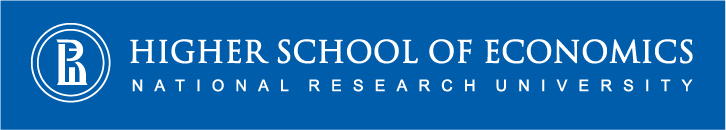 SCHOOL OF BUSINESS ADMINISTRATIONFACULTY OF BUSINESS AND MANAGEMENTThe 8th Annual Conference “Contemporary Problems in Management: Exploring the Boundaries” will be held from 11 till 13 November 2015 by the Faculty of Business and Management, HSE.
The 8th Annual Conference “Contemporary Problems in Management: Exploring the Boundaries” invites electronic submissions of papers, which should be sent no later than September 15, 2015.
Working language: Russian and EnglishAims and Scope of the Conference.
The goal of the conference is to further encourage scientific research on management problems by bringing together scholars working in the field, and to maximize the amount and level of interaction among researchers at all stages of their career. All types of research approaches are welcome.
At section meetings it is supposed to discuss the results of original scientific researchers presented in the form of reports on problems of the management, which met modern research methodology.
This is a special forum aimed to support young researchers in the field of management. The Program Committee will select participants who will be able to give oral presentations.

Conference topics: 
• Strategic and Corporate Management
• Marketing
• Business Communication
• Organizational Research and HR Management
• Social Relations in Russian Business Organizations 
• Project Management 
• Inter-firm Relationships and Network Forms of Business Organization
• Management of Innovations and Entrepreneurship
• Management in the Hospitality Industry and Tourism
Application rules to the 8th Annual Conference “Contemporary Problems in Management: Exploring the Boundaries”.The application should contain the full name of the author(s) name, organization name, information about the position and scientific degree, title of work in Russian and English, as well as contact address, telephone, e-mail. The application should include the extended abstracts in Word or RTF format, volume 5 to 7 typewritten pages using 1.5 line spacing (not more than 17,000 characters), including references, tables and figures. The abstracts should contain information about the purpose of the study, the degree of its completeness, including information on the theoretical and knowledge base, research methods, main results, and key references. You must also specify the key words in Russian and English.The Conference Organizing Committee will inform Applicants about the paper acceptance by September 15, 2015The Conference Organizing Committee according to the results of the conference will award authors of the best papers with honorary diplomas. The best accepted papers will be recommended to publish in conference proceedings (electronic collection). 
Registration, participation and publication of papers is absolutely “free”.Applications shall be submitted ONLY through the system of electronic registration on the website http://manconf.hse.ru/. (since June 1, 2015)E-mail:  kreshetnikova@hse.ru +7 (495) 772 95 69We are looking forward to seeing you in Moscow.